Mercy                      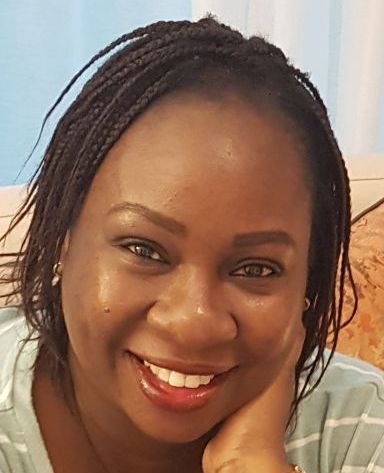 D.O.B.: 23/01/81. (36 years)Nationality: NigeriaLocation: Dubai, United Arab EmiratesMobile: C/o 971504973598Email: mercy.376913@2freemail.com Address: Al Nahda 2, DubaiDriver’s License: Nil.Visa Status: Dependent visa (Husband sponsored)AREAS OF EXPERIENCEAccount Opening Due Diligence, Customer Due Diligence, Branch Operations, SME Sales, Customer ServicePROFESSIONAL PROFILE & PERSONAL DETAILSAn experienced professional with 10 years experience in Customer Service, Marketing, Branch Account Management and Client Due Diligence in local financial institution in Nigeria. SEXFemaleMARITAL STATUSMarried.PREFERRED LOCATIONSDubaiEDUCATIONBachelor of Science in Accounting, Ahmadu Bello University, Zaria, 1998 - 2002PROFESSIONAL EXPERIENCETransaction Service Supervisor/KYC Compliance Officer, GT Bank Nigeria Limited, Lagos (September 2014 to August 2016).  Daily preparation, review, reconciliation and proof of internal ledgers and ATM reconciliation.Daily performance tracking and preparation of periodic performance and transactional reports for presentation to branch, regional and corporate management.Escalation of suspicious activity to the Regional Operations Head and AML Compliance via the submission of internal suspicious transaction/activity reports and fraud reports.Conduct regular spot checks on bulk Tellers, frontline Tellers and offsite Tellers to mitigate against losses and exposures to fraud risks.Identification of customer, vendor and staff behaviors and actions along with transaction patterns or trends with tendencies to expose the branch to AML and fraud risks.Processing of custom duty payments.Tracking and resolution of customer complaints within defined service delivery timelines. Resolution/reconciliation of ATM dispense errors and card retracts issues.Reconciliation and re-classification of inter-branch entries.Authorization and approval of transactions within designated limits for branch operations head.Review and preliminary investigation of branch initiated internal SARs in order to establish suspicion and subsequent escalation of suspicious activity report to Head Office Compliance.Conduct regular spot checks on bulk Tellers, frontline Tellers and offsite Tellers to mitigate against losses and exposures to fraud risks.Verification of customer identification documents provided at account opening in line with regulatory requirements.Identification of customer, vendor and staff behaviors and actions along with transaction patterns or trends with tendencies to expose the branch to AML and fraud risks.Review of customer AML risk classification and performance of enhanced due diligence reviews on high risk clients and provision of recommendations to Head Office compliance for final decision on account opening.Initiation of account restrictions on accounts subject to regulatory freeze orders and individuals on regulatory blacklists. Routing of all PEP approvals to senior management and compliance prior to account opening.Generation of monthly PEP returns for submission to Head Office compliance.Relationship Manager, (SME). GT Bank Nigeria Limited, Moloney Branch, Lagos (June 2013 – September 2014)Customer proposition, acquisition and facilitation of account opening for new to bank SME clients.Sourcing and generating of deposits to enhance liability position of the branch.Relationship and account management of SME clients to enhance customer utilization of the bank’s product range.End to end processing of customers cash, electronic banking, FX and trade transactions and resolution of operational bottlenecks to ensure optimum service delivery.Preparation of SME team's performance reports for presentation at branch and regional management performance review meetings.Business and Industry analysis of SME clients in order to enhance value proposition and to improve solution delivery to clients.Monitor team members to ensure performance.Teller Captain / Vault Custodian, GT Bank, Nigeria Limited, Akowonjo Branch, Lagos (May 2011 – June 2013)Supervision and coordination of tellersVault Management and balancingConfirmation of chequePreparation of regulatory reportsChecking of till position and till boxes to ensure daily balancingProcessing of Western union paymentsBatch checkingATM custodianshipAttending to cash pick agentsFunding of tellersTeller trainingEvacuation of cash from tellersLiaison with cash Management team for cash requirementSpot check on bulk tellers and front line tellersCustomer Information Services, (ABO assistant banking Officer) GT Bank, No 145 Murtala Mohammed Way, Kano State (October 2006 - May 2011)    Account Opening - General account administration and records management(systems and Storage)Account updates including stop cheque, standing instruction, block funds and e channel servicesSignature ScanningNigeria Electronic Settlement System and Customs PaymentGeneral Information ServiceAccount/Banking accessories provision to customers(cheque Books, atms etc)Documentation of filesFunds Transfer and Bureau de ChangeBatch checkingPrinting of customers statementAttend to customers complaints and enquiriesCOURSES ATTENDED WITH DATES AND CERTIFICATESAnti Money laundering 2016Winning Attitude, - September 2010. Effective Communication and Presentation Skills - The Los Consulting Ltd, AbujaApril 2008.Anti Money Laundering and NDLEA Seminar, Ilupeju, Lagos. April 2008.IBTC Training School , Ilupeju, Lagos, (GTB Entry Level). July 2006- September 2006. INTERESTSCooking